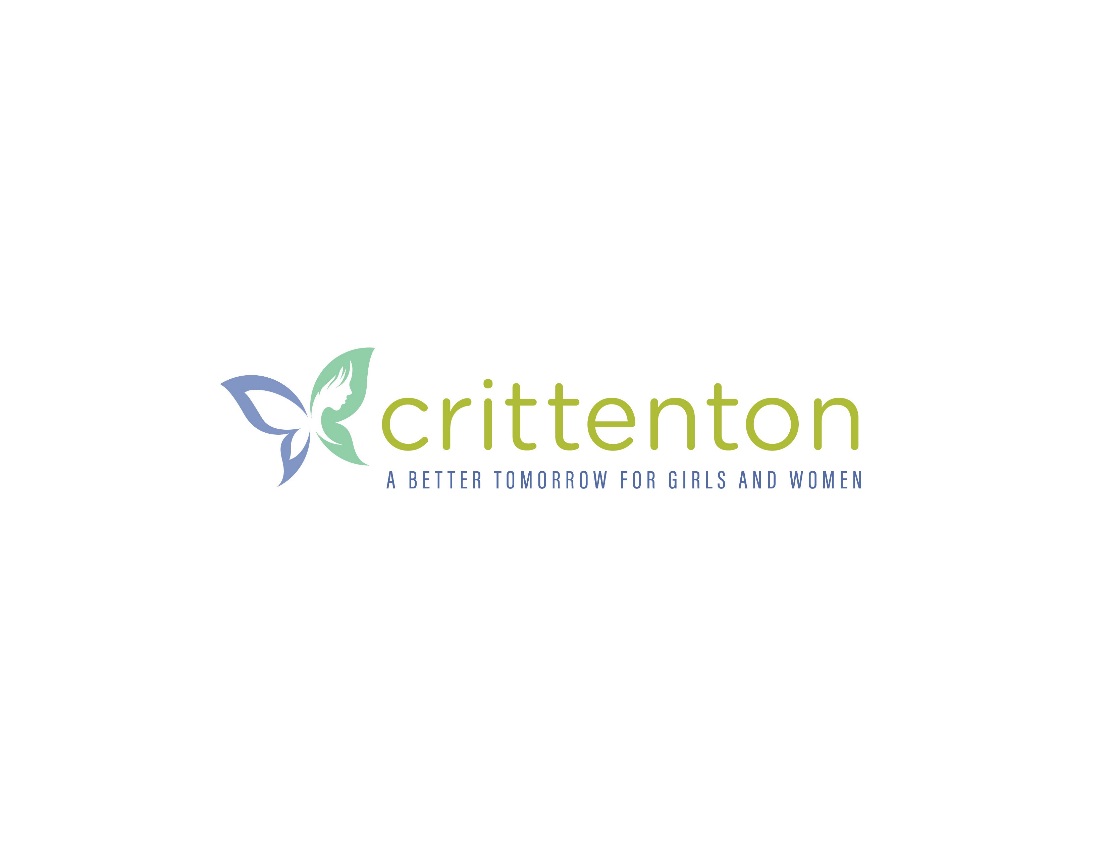 Position Description     Job Title: Development AssociateWho we areFounded in 1903, Crittenton is a non-profit organization that provides maternal, family care and life skills services for girls and women who have experienced trauma.  We’re nationally accredited and guided by a trauma-informed model of care to make our clients feel safe, supported and empowered.  We exist to help every girl and woman who walks through our doors realize a better tomorrow.  Our five core values that drive our service delivery are: Compassion, Respect, Inclusion, Accountability and Hope.Working hereCrittenton employees, along with our community partners and volunteers play an integral part in our success.  Our employees are here because we care about our clients.  As a Crittenton employee, you will help to create positive outcomes, guiding clients toward a better path and helping them stay on it, even when the journey gets difficult.We deliver our services with a trauma-informed approach using the ARC framework.  As a member of our team you will receive ARC training to develop an understanding of the impact that trauma and adversity have on our clients.  We work as a team using a shared language and structure for providing our services to address these trauma-related impacts to help our clients thrive and realize a better tomorrow.Here are some of the many ways our employees help girls and women realize a better tomorrow:Building a foundation of self-esteemCreating stable, sustainable family unitsEnsuring healthy delivery and babyOvercoming trauma to achieve self-sufficiencyKeeping mothers and children togetherFacilitating positive future outcomesWorking at Crittenton provides you with the opportunity to make a difference in the lives of girls, women and children in a unique working environment.  Benefits include complimentary meals during your shift and many opportunities to attend valuable training to enhance your personal and professional development.General Description of Duties:The Development Associate will provide support to the agency’s Public Relations and Development department, as well as the CEO. Line of Authority:The Development Associate reports directly to the Director of Development.Job Classification:Full time, Exempt$43,000 - $50,000 annually, Depending on ExperienceSpecific Duties and Responsibilities: Work collaboratively with the Director of Development and CEO to develop annual marketing and communication planDevelop and execute communication content across all media channels (social media, website, newsletter, outreach materials, etc.) to promote and increase awareness of the agency’s missionCreate and manage graphic development for print and digital fundraising and marketing materialsPlan and execute development activities, events, projects, meetings and donor communicationsWrite a wide range of professional communications including: letters of inquiry, grant proposals and reports, event sponsorship requests and donor acknowledgementsManage the grants calendar to ensure timely submission of all grant opportunitiesFacilitate tours of the agency for audiences including current and potential donors, referral sources, volunteers and news mediaSolicit in-kind donations, sponsorships and other forms of monetary and in-kind supportLead the management of the donor databaseOther duties as assignedCOVID-19 StatementCrittenton is an essential service.  We remain open and all employees report to work onsite during any federal, state or local shutdown restriction.  Each employee is essential; therefore, we do not offer work-from-home options.  We take the health and safety of each resident and staff seriously.  We have put in place many protocols recommended by the CDC, OSHA and county health department to protect our residents and team, including:Daily employee and resident health screening and temperature-takingRestricted visitor access with health and temperature screening required for essential visitorsMasks or cloth face covering required of all residents, employees and visitorsSocial Distancing in place throughout the buildingWork spaces and common areas cleaned and disinfected regularlyEducationBachelor’s Degree in a related field preferred or equivalent combination of education and experience; previous professional experience in the nonprofit sector with two or more years of fundraising experience strongly preferred. QualificationsCommitment to Crittenton’s mission, goals and valuesExceptionally strong written communication skillsExperience with nonprofit fundraising and/or special events as a staff or volunteer preferredDemonstrated initiative and ability to multitask to meet deadlinesExcellent technology skills required; experience with databases, Publisher, HootSuite, WordPress, Mail Chimp and social media managementAbility to be flexible (some evenings and weekends)How to apply:Email a cover letter and resume to alee@fcsnc.org.  Include a comment as to why Crittenton is of interest to you.Crittenton is an Equal Opportunity Employer.